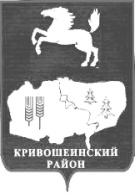 УПРАВЛЕНИЕ ФИНАНСОВАДМИНИСТРАЦИИ КРИВОШЕИНСКОГО РАЙОНАП Р И К А З18 марта 2016г.                                                                             				  № 2-р(КАЗНАЧЕЙСТВО РОССИИ)В соответствии с частью 6.1 статьи 34 Федерального закона от 05.04.2013 № 44-ФЗ «О контрактной системе в сфере закупок товаров, работ, услуг для обеспечения государственных и муниципальных нужд», пунктом 5 постановления Правительства Российской Федерации от 14.03.2016 № 190 «О случаях и порядке предоставления заказчиком в 2016 году отсрочки уплаты неустоек (штрафов, пеней) и (или) осуществления списания начисленных сумм неустоек (штрафов, пеней)», пунктами 3.46.,4.5.1. Решения Думы Кривошеинского района от 28.03.2013 № 246 «Об Управлении финансов Администрации Кривошеинского района»,ПРИКАЗЫВАЮ:  Утвердить Порядок списания заказчиком в 2016 году начисленных сумм неустоек (штрафов, пеней) согласно приложению 1.Настоящий приказ вступает в силу с даты подписания и действует до 31 декабря 2016года.Настоящий приказ подлежит опубликованию в сборнике нормативных актов и размещению в сети Интернет на официальном сайте муниципального образования Кривошеинский район.Контроль за исполнением настоящего приказа оставляю за собой.Направить:Филимонова Ю.А.Архипова Е.В.Сизова Л.И. ГРБСПриложение 1к Приказу Управления финансов  Администрации Кривошеинского района  от 18.03.2016 № 2-р ПОРЯДОК списания заказчиком в 2016 году начисленных сумм неустоек (штрафов, пеней)1. Настоящий Порядок разработан в соответствии с частью 6.1 статьи 34 Федерального закона от 05.04.2013 № 44-ФЗ «О контрактной системе в сфере закупок товаров, работ, услуг для обеспечения государственных и муниципальных нужд», пунктом 5 постановления Правительства Российской Федерации от 14.03.2016 № 190 «О случаях и порядке предоставления заказчиком в 2016 году отсрочки уплаты неустоек (штрафов, пеней) и (или) осуществления списания начисленных сумм неустоек (штрафов, пеней)» (далее- постановление Правительства Российской Федерации от 14.03.2016 № 190), пунктами 3.46.,4.5.1. Положения об Управлении финансов Администрации Кривошеинского района утвержденного  Решением Думы Кривошеинского района от 28.03.2013 № 246 «Об Управлении финансов Администрации Кривошеинского района» и определяет процедуру списания в 2016 году с учета задолженности поставщиков (подрядчиков, исполнителей) по денежным обязательствам перед заказчиком, осуществляющим закупки товаров, работ, услуг для обеспечения муниципальных нужд Кривошеинского района (далее - заказчик). 2. Решение о списании начисленных сумм неустоек (штрафа, пеней), подлежащих зачислению в бюджет Кривошеинского района, оформляется заказчиком в виде отдельного документа и должно содержать следующие сведения:1) наименование, место нахождения, идентификационный номер налогоплательщика поставщика (подрядчика, исполнителя);2) основание для списания, предусмотренное постановлением Правительства Российской Федерации от 14.03.2016 № 190;3) реквизиты муниципального контракта (номер, дата), предмет и цена контракта, уникальный номер реестровой записи из реестра контрактов;4) общую сумму начисленных и неуплаченных сумм неустоек (штрафов, пеней), подлежащих списанию, с указанием кода вида неналоговых доходов бюджета Кривошеинского района, размера процента от цены контракта;5) сведения об уплате 50 процентов начисленных сумм неустоек (штрафов, пеней) (если общая сумма начисленных неустоек (штрафов, пеней) превышает 5 процентов цены контракта, но составляет не более 20 процентов цены контракта);6) перечень подтверждающих документов, на основании которых принято решение.3. Решение об отказе в списании начисленных сумм неустоек (штрафов, пеней), подлежащих зачислению в бюджет Кривошеинского района, оформляется заказчиком в виде отдельного документа и должно содержать следующие сведения:1) наименование, место нахождения, идентификационный номер налогоплательщика поставщика (подрядчика, исполнителя);2) указание на отсутствие оснований для списания, предусмотренных постановлением Правительства Российской Федерации от 14.03.2016 № 190, мотивированное ссылками на положения данного постановления, а также на подтверждающие документы;3) реквизиты муниципального контракта (номер, дата), предмет и цена контракта, уникальный номер реестровой записи из реестра контрактов;4) общую сумму начисленных и неуплаченных сумм неустоек (штрафов, пеней), о списании которых заявляет поставщик (подрядчик, исполнитель).4. Подтверждающими документами для списания (отказа в списании) начисленных сумм неустоек (штрафов, пеней) являются:1) если общая сумма неуплаченных неустоек (штрафов, пеней) не превышает 5 процентов цены контракта:а) акт о приемке товаров, работ, услуг, подтверждающий факт и дату исполнения обязательств по муниципальному контракту; иные документы, предусмотренные действующим законодательством, муниципальным контрактом, обычаями делового оборота, на основании которых произведено начисление сумм неустоек (штрафов, пеней), содержащие сведения об исполнении обязательства поставщиком (подрядчиком, исполнителем), о принятых результатах исполнения контракта;б) акт сверки, подписанный заказчиком и поставщиком (подрядчиком, исполнителем), с указанием размера неустойки (штрафа, пени);в) надлежаще заверенная копия вступившего в законную силу решения суда о взыскании неустойки (штрафа, пени), если взыскание неустойки (штрафа, пени) осуществлялось в судебном порядке;2) если общая сумма неуплаченных неустоек (штрафов, пеней) превышает 5 процентов цены контракта, но составляет не более 20 процентов цены контракта:а) акт о приемке товаров, работ, услуг, подтверждающий факт и дату исполнения обязательств по муниципальному контракту; иные документы, предусмотренные действующим законодательством, муниципальным контрактом, обычаями делового оборота, на основании которых произведено начисление сумм неустоек (штрафов, пеней), содержащие сведения об исполнении обязательства поставщиком (подрядчиком, исполнителем), о принятых результатах исполнения контракта;б) акт сверки, подписанный заказчиком и поставщиком (подрядчиком, исполнителем), с указанием размера неустойки (штрафа, пени);в) надлежаще заверенная копия вступившего в законную силу решения суда о взыскании неустойки (штрафа, пени), если взыскание неустойки (штрафа, пени) осуществлялось в судебном порядке;г) платежные поручения или иные документы, подтверждающие уплату 50 процентов неуплаченных сумм неустоек (штрафов, пеней) до окончания текущего финансового года.5. На основании принятого решения о списании начисленных сумм неустоек (штрафов, пеней) заказчик производит списание задолженности с балансового учета.6. Заказчик уведомляет поставщика (подрядчика, исполнителя) о принятом решении о списании либо об отказе в списании в письменной форме (путем направления заказной корреспонденции с уведомлением о вручении или путем вручения уведомления поставщику (подрядчику, исполнителю) с отметкой о получении) с указанием общей суммы списания и размера процентов от цены контракта в течение 5 дней со дня принятия решения. От23января2014г.С.КривошеиноТомской области№1От99сентября9999г.№ordernumberОб утверждении Порядка списания заказчиком в 2016 году начисленныхсумм неустоек (штрафов, пеней) Об утверждении Порядка списания заказчиком в 2016 году начисленныхсумм неустоек (штрафов, пеней) Об утверждении Порядка списания заказчиком в 2016 году начисленныхсумм неустоек (штрафов, пеней) Об утверждении Порядка списания заказчиком в 2016 году начисленныхсумм неустоек (штрафов, пеней) Об утверждении Порядка списания заказчиком в 2016 году начисленныхсумм неустоек (штрафов, пеней) Об утверждении Порядка списания заказчиком в 2016 году начисленныхсумм неустоек (штрафов, пеней) Об утверждении Порядка списания заказчиком в 2016 году начисленныхсумм неустоек (штрафов, пеней) Об утверждении Порядка списания заказчиком в 2016 году начисленныхсумм неустоек (штрафов, пеней) Об утверждении Порядка списания заказчиком в 2016 году начисленныхсумм неустоек (штрафов, пеней) РуководительИ.В. Ерохина